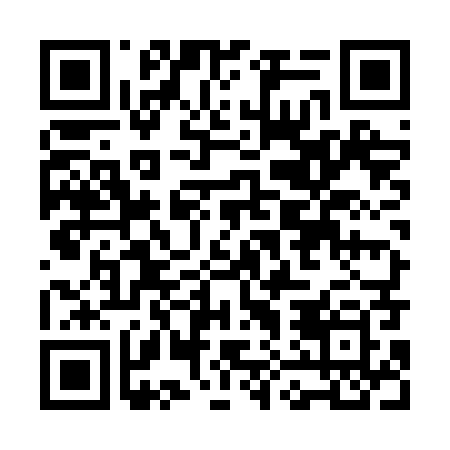 Ramadan times for Witoszyn Gorny, PolandMon 11 Mar 2024 - Wed 10 Apr 2024High Latitude Method: Angle Based RulePrayer Calculation Method: Muslim World LeagueAsar Calculation Method: HanafiPrayer times provided by https://www.salahtimes.comDateDayFajrSuhurSunriseDhuhrAsrIftarMaghribIsha11Mon4:304:306:2212:094:025:585:587:4312Tue4:284:286:2012:094:046:006:007:4513Wed4:254:256:1712:094:056:016:017:4714Thu4:234:236:1512:094:076:036:037:4915Fri4:204:206:1312:084:086:056:057:5116Sat4:184:186:1112:084:106:076:077:5317Sun4:154:156:0812:084:116:086:087:5418Mon4:134:136:0612:084:126:106:107:5619Tue4:104:106:0412:074:146:126:127:5820Wed4:084:086:0112:074:156:136:138:0021Thu4:054:055:5912:074:166:156:158:0222Fri4:034:035:5712:064:186:176:178:0423Sat4:004:005:5512:064:196:186:188:0624Sun3:573:575:5212:064:206:206:208:0825Mon3:553:555:5012:054:226:226:228:1026Tue3:523:525:4812:054:236:246:248:1227Wed3:493:495:4512:054:246:256:258:1428Thu3:463:465:4312:054:256:276:278:1729Fri3:443:445:4112:044:276:296:298:1930Sat3:413:415:3912:044:286:306:308:2131Sun4:384:386:361:045:297:327:329:231Mon4:354:356:341:035:307:347:349:252Tue4:324:326:321:035:327:357:359:273Wed4:304:306:301:035:337:377:379:304Thu4:274:276:271:025:347:397:399:325Fri4:244:246:251:025:357:407:409:346Sat4:214:216:231:025:367:427:429:367Sun4:184:186:211:025:387:447:449:398Mon4:154:156:181:015:397:457:459:419Tue4:124:126:161:015:407:477:479:4310Wed4:094:096:141:015:417:497:499:46